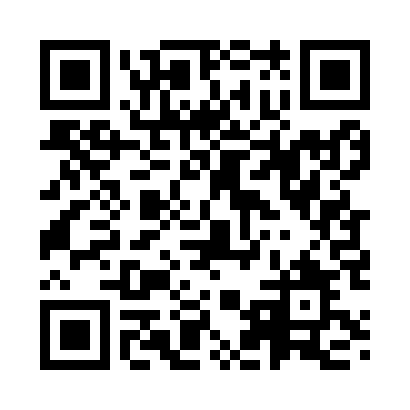 Prayer times for Osborne, AustraliaMon 1 Apr 2024 - Tue 30 Apr 2024High Latitude Method: NonePrayer Calculation Method: Muslim World LeagueAsar Calculation Method: ShafiPrayer times provided by https://www.salahtimes.comDateDayFajrSunriseDhuhrAsrMaghribIsha1Mon6:027:261:174:367:078:272Tue6:027:271:174:357:068:253Wed6:037:281:164:347:058:244Thu6:047:281:164:337:038:235Fri6:057:291:164:327:028:216Sat6:067:301:164:317:008:207Sun5:066:3112:153:305:597:198Mon5:076:3212:153:295:587:179Tue5:086:3212:153:285:567:1610Wed5:096:3312:143:275:557:1511Thu5:096:3412:143:265:547:1312Fri5:106:3512:143:255:527:1213Sat5:116:3612:143:245:517:1114Sun5:126:3612:133:235:507:1015Mon5:126:3712:133:225:497:0816Tue5:136:3812:133:215:477:0717Wed5:146:3912:133:205:467:0618Thu5:156:4012:123:195:457:0519Fri5:156:4012:123:185:447:0420Sat5:166:4112:123:175:427:0321Sun5:176:4212:123:165:417:0122Mon5:186:4312:123:165:407:0023Tue5:186:4412:113:155:396:5924Wed5:196:4412:113:145:386:5825Thu5:206:4512:113:135:366:5726Fri5:206:4612:113:125:356:5627Sat5:216:4712:113:115:346:5528Sun5:226:4812:113:105:336:5429Mon5:236:4912:103:095:326:5330Tue5:236:4912:103:085:316:52